SABA TRAVEL & TOURS LTD                                                                    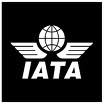 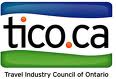 305 Milner Avenue, Suite 103, Scarborough, ON M1B 3V4 Canada  Tel (416) 926 8250 Fax (416) 926 9789	  www.sabatravels.com E-mail: surprisefares@rogers.com   IATA 67-729885PLEASE FILL AND SIGN THIS FORM IN ORDER FOR US TO PROCESS YOUR UMRAH VISA AS PER REGULATIONS OF THE MINISTRY OF HAJ AND UMRA AGREEMENT BETWEEN SABATRAVEL AND  UMRA  PASSENGERS                           DATE.....I HAVE MADE AN AGREEMENT WITH SABATRAVELS &TOURS LTD  AS FOLLOWSALL  NAMES  IN YOUR GROUP    FLIGHT     ARRIVAL  INTO  SAUDI ARABIA                 EXIT          FROM   SAUDI ARABIA   I AGREE THAT I AM GOING WITH SABATRAVEL WITH A LAND PACKAGEON A   STAR PACKAGE  CAD …  ALL TRANSPORT   PAID FOR I FULLY   AGREE WITH THE RULES AND REGULATION OF SAUDI MINISTRY AND SABA TRAVELAND WILL NOT OVER STAY IN THE KINGDOMGROUP LEADER                                                                    SABA TRAVEL.................................                                                          NIAZ SHIRAZIWill abide by the laws and regulation enforced by the .Will leave the  at the end/ expiry of the package.Will not stay over in the Kingdom with the intension to perform Hajj.Have selected the Umrah package from the list Should postpone or cancel our program as per the package; I / We have no objection for deduction of money from the Umrah package as per rule.